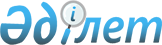 О внесении изменений в решение Кордайского районного маслихата от 26 декабря 2017 года № 26-2 "О бюджете сельских округов на 2018-2020 годы"Решение Кордайского районного маслихата Жамбылской области от 10 декабря 2018 года № 40-2. Зарегистрировано Департаментом юстиции Жамбылской области 10 декабря 2018 года № 4017
       Примечание РЦПИ.

       В тексте документа сохранена пунктуация и орфография оригинала.
      В соответствии со статьями 9-1, 109-1 Бюджетного кодекса Республики Казахстан от 4 декабря 2008 года, статьей 6 Закона Республики Казахстан от 23 января 2001 года "О местном государственном управлении и самоуправлении в Республике Казахстан" и на основании решения Кордайского районного маслихата от 30 ноября 2018 года №39-5 "О внесении изменений в решение Кордайского районного маслихата от 21 декабря 2017 года №25-3 "О районном бюджете на 2018-2020 годы" (зарегистрировано в Реестре государственной регистрации нормативных правовых актов за №4005) Кордайский районный маслихат РЕШИЛ:
      1. Внести в решение Кордайского районного маслихата от 26 декабря 2017 года №26-2 "О бюджете сельских округов на 2018-2020 годы" (зарегистрировано в Реестре государственной регистрации нормативных правовых актов за №3661, опубликовано 10 января 2018 года в районной газете "Қордай шамшырағы" -"Кордайский маяк") следующие изменения:
      в пункте 1:
      в подпункте 1):
      цифры "1 673 805" заменить цифрами "1 677 958";
      цифры "381 432" заменить цифрами "415 074";
      цифры "1 194 596" заменить цифрами "1 165 107";
      в подпункте 2):
      цифры "1 673 805" заменить цифрами "1 677 958".
      Приложения 1-16 к указанному решению изложить в новой редакции согласно приложениям 1-16 к настоящему решению.
      2. Контроль за исполнением данного решения и публикацию его в интернет – ресурсе возложить на постоянную комиссию районного маслихата по вопросам экономики, финансов, бюджета, развития местного самоуправления, индустриально-инновационного развития, развития региона, транспорта и связи, малого и среднего бизнеса. 
      3. Настоящее решение вступает в силу со дня государственной регистрации в органах юстиции и вводится в действие с 1 января 2018 года. О бюджете Аухаттинского сельского округа на 2018 год О бюджете Беткайнарского сельского округа на 2018 год О бюджете Жамбылского сельского округа на 2018 год О бюджете Какпатасского сельского округа на 2018 год О бюджете Каракемерского сельского округа на 2018 год О бюджете Карасайского сельского округа на 2018 год О бюджете Карасуского сельского округа на 2018 год О бюджете Касыкского сельского округа на 2018 год О бюджете Кененского сельского округа на 2018 год О бюджете Кордайского сельского округа на 2018 год О бюджете Масанчинского сельского округа на 2018 год О бюджете Ногайбайского сельского округа на 2018 год О бюджете Отарского сельского округа на 2018 год О бюджете Сарыбулакского сельского округа на 2018 год О бюджете Сортобинского сельского округа на 2018 год О бюджете Степновского сельского округа на 2018 год
					© 2012. РГП на ПХВ «Институт законодательства и правовой информации Республики Казахстан» Министерства юстиции Республики Казахстан
				
      Председатель сессии 

Секретарь районного

      районного маслихата

 маслихата

      Д. Сүгірбай

Р. Нұрсипатов
Приложение 1 к решению
Кордайского районного
маслихата от 07 декабря 2018
года №40-2Приложение 1 к решению
Кордайского районного
маслихата от 26 декабря 2017
года №26-2
Категория
Категория
Категория
Категория
Сумма (тысяч тенге)
Класс
Класс
Класс
Сумма (тысяч тенге)
Подкласс
Подкласс
Наименование
1
2
3
4
5
1. Доходы
45199
1
Налоговые поступления
17875
01
Подоходный налог
1380
2
Индивидуальный подоходный налог
1380
04
Налоги на собственность
16495
1
Налоги на имущество
249
3
Земельный налог
759
4
Налог на транспортные средства
15487
2
Неналоговые поступления
26
06
Прочие неналоговые поступления
26
1
Поступления остатков средств с контрольного счета наличности местного самоуправления
26
4
ПОСТУПЛЕНИЯ ТРАНСФЕРТОВ
27298
02
Трансферты из вышестоящих органов государственного управления
27298
3
Трансферты из районных (городов областного значения) бюджетов
27298
Функциональная группа
Функциональная группа
Функциональная группа
Функциональная группа
Сумма, тысяч тенге
Администратор бюджетных программ
Администратор бюджетных программ
Администратор бюджетных программ
Администратор бюджетных программ
Сумма, тысяч тенге
Программа
Программа
Программа
Программа
Наименование
Наименование
Наименование
Наименование
1
1
1
2
3
2. Затраты
45199
01
Государственные услуги общего характера
22912
124
Аппарат акима города районного значения, села, поселка, сельского округа
22912
001
Услуги по обеспечению деятельности акима города районного значения, села, поселка, сельского округа
22531
022
Капитальные расходы государственного органа
381
04
Образование
2638
124
Аппарат акима города районного значения, села, поселка, сельского округа
2638
005
Организация бесплатного подвоза учащихся до ближайшей школы и обратно в сельской местности
2638
07
Жилищно-коммунальное хозяйство
8951
124
Аппарат акима города районного значения, села, поселка, сельского округа
8951
008
Освещение улиц в населенных пунктах
2773
009
Обеспечение санитарии населенных пунктов
80
011
Благоустройство и озеленение населенных пунктов
6098
12
Транспорт и коммуникации
2698
124
Аппарат акима города районного значения, села, поселка, сельского округа
2698
013
Обеспечение функционирования автомобильных дорог в городах районного значения, селах, поселках, сельских округах
2698
13
Прочие
8000
124
Аппарат акима города районного значения, села, поселка, сельского округа
8000
040
Реализация мероприятий для решения вопросов обустройства населенных пунктов в реализацию мер по содействию экономическому развитию регионов в рамках Программы развития регионов до 2020 года
8000
III. Чистое бюджетное кредитование
0
Бюджетные кредиты
0
Функциональная группа
Функциональная группа
Функциональная группа
Функциональная группа
Администратор бюджетных программ
Администратор бюджетных программ
Администратор бюджетных программ
Программа
Программа
Погашение бюджетных кредитов
0
Категория
Категория
Категория
Категория
Класс
Класс
Класс
Подкласс
Подкласс
5
Погашение бюджетных кредитов
0
01
Погашение бюджетных кредитов
0
1
Погашение бюджетных кредитов, выданных из государственного бюджета
0
Функциональная группа
Функциональная группа
Функциональная группа
Функциональная группа
Администратор бюджетных программ
Администратор бюджетных программ
Администратор бюджетных программ
Программа
Программа
IV. Сальдо по операциям с финансовыми активами
0
Приобретение финансовых активов
0
Категория
Категория
Категория
Категория
Класс
Класс
Класс
Подкласс
Подкласс
6
Поступления от продажи финансовых активов государства
0
01
Поступления от продажи финансовых активов государства
0
1
Поступления от продажи финансовых активов внутри страны
0
Функциональная группа
Функциональная группа
Функциональная группа
Функциональная группа
Администратор бюджетных программ
Администратор бюджетных программ
Администратор бюджетных программ
Программа
Программа
V. Дефицит (профицит) бюджета
0
VI. Финансирование дефицита (использование профицита) бюджета
0
Категория
Категория
Категория
Категория
Класс
Класс
Класс
Подкласс
Подкласс
7
Поступление займов
0
01
Внутренние государственные займы
0
2
Договоры займа 
0
16
Погашение займов
0
452
Отдел финансов района (города областного значения)
0
008
Погашение долга местного исполнительного органа перед вышестоящим бюджетом
0
8
Используемые остатки бюджетных средств
0Приложение 2 к решению
Кордайского районного
маслихата от 07 декабря 2018
года №40-2Приложение 2 к решению
Кордайского районного
маслихата от 26 декабря 2017
года №26-2
Категория
Категория
Категория
Категория
Сумма (тысяч тенге)
Класс
Класс
Класс
Сумма (тысяч тенге)
Подкласс
Подкласс
Сумма (тысяч тенге)
Наименование
1
2
3
4
5
1. Доходы
35808
1
Налоговые поступления
11222
01
Подоходный налог
2129
2
Индивидуальный подоходный налог
2129
04
Налоги на собственность
9093
1
Налоги на имущество
391
3
Земельный налог
771
4
Налог на транспортные средства
7931
2
Неналоговые поступления
2645
06
Прочие неналоговые поступления
2645
1
Поступления остатков средств с контрольного счета наличности местного самоуправления
2645
4
ПОСТУПЛЕНИЯ ТРАНСФЕРТОВ
21941
02
Трансферты из вышестоящих органов государственного управления
21941
3
Трансферты из районных (городов областного значения) бюджетов
21941
Функциональная группа
Функциональная группа
Функциональная группа
Функциональная группа
Сумма, тысяч тенге
Администратор бюджетных программ
Администратор бюджетных программ
Администратор бюджетных программ
Администратор бюджетных программ
Сумма, тысяч тенге
Программа
Программа
Программа
Программа
Сумма, тысяч тенге
Наименование
Наименование
Наименование
Наименование
Сумма, тысяч тенге
1
2
3
2. Затраты
35808
01
Государственные услуги общего характера
18130
124
Аппарат акима города районного значения, села, поселка, сельского округа
18130
001
Услуги по обеспечению деятельности акима города районного значения, села, поселка, сельского округа
18005
022
Капитальные расходы государственного органа
125
07
Жилищно-коммунальное хозяйство
5840
124
Аппарат акима города районного значения, села, поселка, сельского округа
5840
008
Освещение улиц в населенных пунктах
4050
009
Обеспечение санитарии населенных пунктов
87
011
Благоустройство и озеленение населенных пунктов
1703
12
Транспорт и коммуникации
6838
124
Аппарат акима города районного значения, села, поселка, сельского округа
6838
013
Обеспечение функционирования автомобильных дорог в городах районного значения, селах, поселках, сельских округах
4338
045
Капитальный и средний ремонт автомобильных дорог в городах районного значения, селах, поселках, сельских округах
2500
13
Прочие
5000
124
Аппарат акима города районного значения, села, поселка, сельского округа
5000
040
Реализация мероприятий для решения вопросов обустройства населенных пунктов в реализацию мер по содействию экономическому развитию регионов в рамках Программы развития регионов до 2020 года
5000
III. Чистое бюджетное кредитование
0
Бюджетные кредиты
0
Функциональная группа
Функциональная группа
Функциональная группа
Функциональная группа
Администратор бюджетных программ
Администратор бюджетных программ
Администратор бюджетных программ
Программа
Программа
Погашение бюджетных кредитов
0
Категория
Категория
Категория
Категория
Класс
Класс
Класс
Подкласс
Подкласс
5
Погашение бюджетных кредитов
0
01
Погашение бюджетных кредитов
0
1
Погашение бюджетных кредитов, выданных из государственного бюджета
0
Функциональная группа
Функциональная группа
Функциональная группа
Функциональная группа
Администратор бюджетных программ
Администратор бюджетных программ
Администратор бюджетных программ
Программа
Программа
IV. Сальдо по операциям с финансовыми активами
0
Приобретение финансовых активов
0
Категория
Категория
Категория
Категория
Класс
Класс
Класс
Подкласс
Подкласс
6
Поступления от продажи финансовых активов государства
0
01
Поступления от продажи финансовых активов государства
0
1
Поступления от продажи финансовых активов внутри страны
0
Функциональная группа
Функциональная группа
Функциональная группа
Функциональная группа
Администратор бюджетных программ
Администратор бюджетных программ
Администратор бюджетных программ
Программа
Программа
V. Дефицит (профицит) бюджета
0
VI. Финансирование дефицита (использование профицита) бюджета
0
Категория
Категория
Категория
Категория
Класс
Класс
Класс
Подкласс
Подкласс
7
Поступление займов
0
01
Внутренние государственные займы
0
2
Договоры займа 
0
16
Погашение займов
0
452
Отдел финансов района (города областного значения)
0
008
Погашение долга местного исполнительного органа перед вышестоящим бюджетом
0
8
Используемые остатки бюджетных средств
0Приложение 3 к решению
Кордайского районного
маслихата от 07 декабря 2018
года №40-2Приложение 3 к решению
Кордайского районного
маслихата от 26 декабря 2017
года №26-2
Категория
Категория
Категория
Категория
Сумма (тысяч тенге)
Класс
Класс
Класс
Сумма (тысяч тенге)
Подкласс
Подкласс
Сумма (тысяч тенге)
Наименование
1
2
3
4
5
1. Доходы
30719
1
Налоговые поступления
4291
01
Подоходный налог
1064
2
Индивидуальный подоходный налог
1064
04
Налоги на собственность
3227
1
Налоги на имущество
114
3
Земельный налог
489
4
Налог на транспортные средства
2624
2
Неналоговые поступления
286
06
Прочие неналоговые поступления
286
1
Поступления остатков средств с контрольного счета наличности местного самоуправления
286
4
ПОСТУПЛЕНИЯ ТРАНСФЕРТОВ
26142
02
Трансферты из вышестоящих органов государственного управления
26142
3
Трансферты из районных (городов областного значения) бюджетов
26142
Функциональная группа
Функциональная группа
Функциональная группа
Функциональная группа
Сумма, тысяч тенге
Администратор бюджетных программ
Администратор бюджетных программ
Администратор бюджетных программ
Администратор бюджетных программ
Сумма, тысяч тенге
Программа
Программа
Программа
Программа
Сумма, тысяч тенге
Наименование
Наименование
Наименование
Наименование
Сумма, тысяч тенге
1
2
3
2. Затраты
30719
01
Государственные услуги общего характера
21047
124
Аппарат акима города районного значения, села, поселка, сельского округа
21047
001
Услуги по обеспечению деятельности акима города районного значения, села, поселка, сельского округа
20969
022
Капитальные расходы государственного органа
78
07
Жилищно-коммунальное хозяйство
5631
124
Аппарат акима города районного значения, села, поселка, сельского округа
5631
008
Освещение улиц в населенных пунктах
1710
009
Обеспечение санитарии населенных пунктов
91
011
Благоустройство и озеленение населенных пунктов
3830
12
Транспорт и коммуникации
205
124
Аппарат акима города районного значения, села, поселка, сельского округа
205
013
Обеспечение функционирования автомобильных дорог в городах районного значения, селах, поселках, сельских округах
205
13
Прочие
3836
124
Аппарат акима города районного значения, села, поселка, сельского округа
3836
040
Реализация мероприятий для решения вопросов обустройства населенных пунктов в реализацию мер по содействию экономическому развитию регионов в рамках Программы развития регионов до 2020 года
3836
III. Чистое бюджетное кредитование
0
Бюджетные кредиты
0
Функциональная группа
Функциональная группа
Функциональная группа
Функциональная группа
Администратор бюджетных программ
Администратор бюджетных программ
Администратор бюджетных программ
Программа
Программа
Погашение бюджетных кредитов
0
Категория
Категория
Категория
Категория
Класс
Класс
Класс
Подкласс
Подкласс
5
Погашение бюджетных кредитов
0
01
Погашение бюджетных кредитов
0
1
Погашение бюджетных кредитов, выданных из государственного бюджета
0
Функциональная группа
Функциональная группа
Функциональная группа
Функциональная группа
Администратор бюджетных программ
Администратор бюджетных программ
Администратор бюджетных программ
Программа
Программа
IV. Сальдо по операциям с финансовыми активами
0
Приобретение финансовых активов
0
Категория
Категория
Категория
Категория
Класс
Класс
Класс
Подкласс
Подкласс
6
Поступления от продажи финансовых активов государства
0
01
Поступления от продажи финансовых активов государства
0
1
Поступления от продажи финансовых активов внутри страны
0
Функциональная группа
Функциональная группа
Функциональная группа
Функциональная группа
Администратор бюджетных программ
Администратор бюджетных программ
Администратор бюджетных программ
Программа
Программа
V. Дефицит (профицит) бюджета
0
VI. Финансирование дефицита (использование профицита) бюджета
0
Категория
Категория
Категория
Категория
Класс
Класс
Класс
Подкласс
Подкласс
7
Поступление займов
0
01
Внутренние государственные займы
0
2
Договоры займа 
0
16
Погашение займов
0
452
Отдел финансов района (города областного значения)
0
008
Погашение долга местного исполнительного органа перед вышестоящим бюджетом
0
8
Используемые остатки бюджетных средств
0Приложение 4 к решению
Кордайского районного
маслихата от 07 декабря 2018
года №40-2Приложение 4 к решению
Кордайского районного
маслихата от 26 декабря 2017
года №26-2
Категория
Категория
Категория
Категория
Сумма (тысяч тенге)
Класс
Класс
Класс
Сумма (тысяч тенге)
Подкласс
Подкласс
Сумма (тысяч тенге)
Наименование
1
2
3
4
5
1. Доходы
43595
1
Налоговые поступления
5377
01
Подоходный налог
1695
2
Индивидуальный подоходный налог
1695
04
Налоги на собственность
3682
1
Налоги на имущество
135
3
Земельный налог
312
4
Налог на транспортные средства
3235
2
Неналоговые поступления
99
06
Прочие неналоговые поступления
99
1
Поступления остатков средств с контрольного счета наличности местного самоуправления
99
4
ПОСТУПЛЕНИЯ ТРАНСФЕРТОВ
38119
02
Трансферты из вышестоящих органов государственного управления
38119
3
Трансферты из районных (городов областного значения) бюджетов
38119
Функциональная группа
Функциональная группа
Функциональная группа
Функциональная группа
Сумма, тысяч тенге
Администратор бюджетных программ
Администратор бюджетных программ
Администратор бюджетных программ
Администратор бюджетных программ
Сумма, тысяч тенге
Программа
Программа
Программа
Программа
Сумма, тысяч тенге
Наименование
Наименование
Наименование
Наименование
Сумма, тысяч тенге
1
1
1
2
3
2. Затраты
43595
01
Государственные услуги общего характера
19920
124
Аппарат акима города районного значения, села, поселка, сельского округа
19920
001
Услуги по обеспечению деятельности акима города районного значения, села, поселка, сельского округа
19540
022
Капитальные расходы государственного органа
380
04
Образование
17631
124
Аппарат акима города районного значения, села, поселка, сельского округа
17631
004
Дошкольное воспитание и обучение и организация медицинского обслуживания в организациях дошкольного воспитания и обучения
16746
005
Организация бесплатного подвоза учащихся до ближайшей школы и обратно в сельской местности
885
07
Жилищно-коммунальное хозяйство
2670
124
Аппарат акима города районного значения, села, поселка, сельского округа
2670
008
Освещение улиц в населенных пунктах
1577
009
Обеспечение санитарии населенных пунктов
87
011
Благоустройство и озеленение населенных пунктов
1006
12
Транспорт и коммуникации
238
124
Аппарат акима города районного значения, села, поселка, сельского округа
238
013
Обеспечение функционирования автомобильных дорог в городах районного значения, селах, поселках, сельских округах
238
13
Прочие
3136
124
Аппарат акима города районного значения, села, поселка, сельского округа
3136
040
Реализация мероприятий для решения вопросов обустройства населенных пунктов в реализацию мер по содействию экономическому развитию регионов в рамках Программы развития регионов до 2020 года
3136
III. Чистое бюджетное кредитование
0
Бюджетные кредиты
0
Функциональная группа
Функциональная группа
Функциональная группа
Функциональная группа
Администратор бюджетных программ
Администратор бюджетных программ
Администратор бюджетных программ
Программа
Программа
Погашение бюджетных кредитов
0
Категория
Категория
Категория
Категория
Класс
Класс
Класс
Подкласс
Подкласс
5
Погашение бюджетных кредитов
0
01
Погашение бюджетных кредитов
0
1
Погашение бюджетных кредитов, выданных из государственного бюджета
0
Функциональная группа
Функциональная группа
Функциональная группа
Функциональная группа
Администратор бюджетных программ
Администратор бюджетных программ
Администратор бюджетных программ
Программа
Программа
IV. Сальдо по операциям с финансовыми активами
0
Приобретение финансовых активов
0
Категория
Категория
Категория
Категория
Класс
Класс
Класс
Подкласс
Подкласс
6
Поступления от продажи финансовых активов государства
0
01
Поступления от продажи финансовых активов государства
0
1
Поступления от продажи финансовых активов внутри страны
0
Функциональная группа
Функциональная группа
Функциональная группа
Функциональная группа
Администратор бюджетных программ
Администратор бюджетных программ
Администратор бюджетных программ
Программа
Программа
V. Дефицит (профицит) бюджета
0
VI. Финансирование дефицита (использование профицита) бюджета
0
Категория
Категория
Категория
Категория
Класс
Класс
Класс
Подкласс
Подкласс
7
Поступление займов
0
01
Внутренние государственные займы
0
2
Договоры займа 
0
16
Погашение займов
0
452
Отдел финансов района (города областного значения)
0
008
Погашение долга местного исполнительного органа перед вышестоящим бюджетом
0
8
Используемые остатки бюджетных средств
0Приложение 5 к решению
Кордайского районного 
маслихата от 07 декабря 2018
года №40-2Приложение 5 к решению
Кордайского районного
маслихата от 26 декабря 2017
года №26-2
Категория
Категория
Категория
Категория
Сумма (тысяч тенге)
Класс
Класс
Класс
Сумма (тысяч тенге)
Подкласс
Подкласс
Сумма (тысяч тенге)
Наименование
1
2
3
4
5
1. Доходы
58783
1
Налоговые поступления
8991
01
Подоходный налог
1254
2
Индивидуальный подоходный налог
1254
04
Налоги на собственность
7737
1
Налоги на имущество
184
3
Земельный налог
347
4
Налог на транспортные средства
7206
2
Неналоговые поступления
1063
01
Доходы от государственной собственности
29
5
Доходы от аренды имущества, находящегося в государственной собственности 
29
06
Прочие неналоговые поступления
1034
1
Поступления остатков средств с контрольного счета наличности местного самоуправления
1034
4
ПОСТУПЛЕНИЯ ТРАНСФЕРТОВ
48729
02
Трансферты из вышестоящих органов государственного управления
48729
3
Трансферты из районных (городов областного значения) бюджетов
48729
Функциональная группа
Функциональная группа
Функциональная группа
Функциональная группа
Сумма, тысяч тенге
Администратор бюджетных программ
Администратор бюджетных программ
Администратор бюджетных программ
Администратор бюджетных программ
Сумма, тысяч тенге
Программа
Программа
Программа
Программа
Сумма, тысяч тенге
Наименование
Наименование
Наименование
Наименование
Сумма, тысяч тенге
1
1
1
2
3
2. Затраты
58783
01
Государственные услуги общего характера
18869
124
Аппарат акима города районного значения, села, поселка, сельского округа
18869
001
Услуги по обеспечению деятельности акима города районного значения, села, поселка, сельского округа
18263
022
Капитальные расходы государственного органа
606
04
Образование
22625
124
Аппарат акима города районного значения, села, поселка, сельского округа
22625
004
Дошкольное воспитание и обучение и организация медицинского обслуживания в организациях дошкольного воспитания и обучения
22625
07
Жилищно-коммунальное хозяйство
5569
124
Аппарат акима города районного значения, села, поселка, сельского округа
5569
008
Освещение улиц в населенных пунктах
3496
009
Обеспечение санитарии населенных пунктов
90
011
Благоустройство и озеленение населенных пунктов
1983
12
Транспорт и коммуникации
7720
124
Аппарат акима города районного значения, села, поселка, сельского округа
7720
013
Обеспечение функционирования автомобильных дорог в городах районного значения, селах, поселках, сельских округах
218
045
Капитальный и средний ремонт автомобильных дорог в городах районного значения, селах, поселках, сельских округах
7502
13
Прочие
4000
124
Аппарат акима города районного значения, села, поселка, сельского округа
4000
040
Реализация мероприятий для решения вопросов обустройства населенных пунктов в реализацию мер по содействию экономическому развитию регионов в рамках Программы развития регионов до 2020 года
4000
III. Чистое бюджетное кредитование
0
Бюджетные кредиты
0
Функциональная группа
Функциональная группа
Функциональная группа
Функциональная группа
Администратор бюджетных программ
Администратор бюджетных программ
Администратор бюджетных программ
Программа
Программа
Погашение бюджетных кредитов
0
Категория
Категория
Категория
Класс
Класс
Подкласс
Подкласс
5
Погашение бюджетных кредитов
0
01
Погашение бюджетных кредитов
0
1
Погашение бюджетных кредитов, выданных из государственного бюджета
0
Функциональная группа
Функциональная группа
Функциональная группа
Функциональная группа
Администратор бюджетных программ
Администратор бюджетных программ
Администратор бюджетных программ
Программа
Программа
IV. Сальдо по операциям с финансовыми активами
0
Приобритение финансовых активов
0
Категория
Категория
Категория
Категория
Класс
Класс
Класс
Подкласс
Подкласс
6
Поступления от продажи финансовых активов государства
0
01
Поступления от продажи финансовых активов государства
0
1
Поступления от продажи финансовых активов внутри страны
0
Функциональная группа
Функциональная группа
Функциональная группа
Функциональная группа
Администратор бюджетных программ
Администратор бюджетных программ
Администратор бюджетных программ
Программа
Программа
V. Дефицит (профицит) бюджета
0
VI. Финансирование дефицита (использование профицита) бюджета
0
Категория
Категория
Категория
Категория
Класс
Класс
Класс
Подкласс
Подкласс
7
Поступление займов
0
01
Внутренние государственные займы
0
2
Договоры займа 
0
16
Погашение займов
0
452
Отдел финансов района (города областного значения)
0
008
Погашение долга местного исполнительного органа перед вышестоящим бюджетом
0
8
Используемые остатки бюджетных средств
0Приложение 6 к решению
Кордайского районного
маслихата от 07 декабря 2018
года №40-2Приложение 6 к решению
Кордайского районного
маслихата от 26 декабря 2017
года №26-2
Категория
Категория
Категория
Категория
Сумма (тысяч тенге)
Класс
Класс
Класс
Сумма (тысяч тенге)
Подкласс
Подкласс
Сумма (тысяч тенге)
Наименование
1
2
3
4
5
1. Доходы
44851
1
Налоговые поступления
5240
01
Подоходный налог
878
2
Индивидуальный подоходный налог
878
04
Налоги на собственность
4362
1
Налоги на имущество
177
3
Земельный налог
385
4
Налог на транспортные средства
3800
2
Неналоговые поступления
68
06
Прочие неналоговые поступления
68
1
Поступления остатков средств с контрольного счета наличности местного самоуправления
68
4
ПОСТУПЛЕНИЯ ТРАНСФЕРТОВ
39543
02
Трансферты из вышестоящих органов государственного управления
39543
3
Трансферты из районных (городов областного значения) бюджетов
39543
Функциональная группа
Функциональная группа
Функциональная группа
Функциональная группа
Сумма, тысяч тенге
Администратор бюджетных программ
Администратор бюджетных программ
Администратор бюджетных программ
Администратор бюджетных программ
Сумма, тысяч тенге
Программа
Программа
Программа
Программа
Сумма, тысяч тенге
Наименование
Наименование
Наименование
Наименование
Сумма, тысяч тенге
1
1
1
2
3
2. Затраты
44851
01
Государственные услуги общего характера
20383
124
Аппарат акима города районного значения, села, поселка, сельского округа
20383
001
Услуги по обеспечению деятельности акима города районного значения, села, поселка, сельского округа
20322
022
Капитальные расходы государственного органа
61
04
Образование
16065
124
Аппарат акима города районного значения, села, поселка, сельского округа
16065
004
Дошкольное воспитание и обучение и организация медицинского обслуживания в организациях дошкольного воспитания и обучения
16065
07
Жилищно-коммунальное хозяйство
3923
124
Аппарат акима города районного значения, села, поселка, сельского округа
3923
008
Освещение улиц в населенных пунктах
2036
009
Обеспечение санитарии населенных пунктов
87
011
Благоустройство и озеленение населенных пунктов
1800
13
Прочие
4480
124
Аппарат акима города районного значения, села, поселка, сельского округа
4480
040
Реализация мероприятий для решения вопросов обустройства населенных пунктов в реализацию мер по содействию экономическому развитию регионов в рамках Программы развития регионов до 2020 года
4480
III. Чистое бюджетное кредитование
0
Бюджетные кредиты
0
Функциональная группа
Функциональная группа
Функциональная группа
Функциональная группа
Администратор бюджетных программ
Администратор бюджетных программ
Администратор бюджетных программ
Программа
Программа
Погашение бюджетных кредитов
0
Категория
Категория
Категория
Категория
Класс
Класс
Класс
Подкласс
Подкласс
5
Погашение бюджетных кредитов
0
01
Погашение бюджетных кредитов
0
1
Погашение бюджетных кредитов, выданных из государственного бюджета
0
Функциональная группа
Функциональная группа
Функциональная группа
Функциональная группа
Администратор бюджетных программ
Администратор бюджетных программ
Администратор бюджетных программ
Программа
Программа
IV. Сальдо по операциям с финансовыми активами
0
Приобритение финансовых активов
0
Категория
Категория
Категория
Категория
Класс
Класс
Класс
Подкласс
Подкласс
6
Поступления от продажи финансовых активов государства
0
01
Поступления от продажи финансовых активов государства
0
1
Поступления от продажи финансовых активов внутри страны
0
Функциональная группа
Функциональная группа
Функциональная группа
Функциональная группа
Администратор бюджетных программ
Администратор бюджетных программ
Администратор бюджетных программ
Программа
Программа
V. Дефицит (профицит) бюджета
0
VI. Финансирование дефицита (использование профицита) бюджета
0
Категория
Категория
Категория
Категория
Класс
Класс
Класс
Подкласс
Подкласс
7
Поступление займов
0
01
Внутренние государственные займы
0
2
Договоры займа 
0
16
Погашение займов
0
452
Отдел финансов района (города областного значения)
0
008
Погашение долга местного исполнительного органа перед вышестоящим бюджетом
0
8
Используемые остатки бюджетных средств
0Приложение 7 к решению
Кордайского районного
маслихата от 07 декабря 2018
года №40-2Приложение 7 к решению
Кордайского районного
маслихата от 26 декабря 2017
года №26-2
Категория
Категория
Категория
Категория
Сумма (тысяч тенге)
Класс
Класс
Класс
Сумма (тысяч тенге)
Подкласс
Подкласс
Сумма (тысяч тенге)
Наименование
Сумма (тысяч тенге)
1
2
3
4
5
1. Доходы
52594
1
Налоговые поступления
10925
01
Подоходный налог
1862
2
Индивидуальный подоходный налог
1862
04
Налоги на собственность
9063
1
Налоги на имущество
346
3
Земельный налог
908
4
Налог на транспортные средства
7809
2
Неналоговые поступления
26
06
Прочие неналоговые поступления
26
1
Поступления остатков средств с контрольного счета наличности местного самоуправления
26
4
ПОСТУПЛЕНИЯ ТРАНСФЕРТОВ
41643
02
Трансферты из вышестоящих органов государственного управления
41643
3
Трансферты из районных (городов областного значения) бюджетов
41643
Функциональная группа
Функциональная группа
Функциональная группа
Функциональная группа
Сумма, тысяч тенге
Администратор бюджетных программ
Администратор бюджетных программ
Администратор бюджетных программ
Администратор бюджетных программ
Сумма, тысяч тенге
Программа
Программа
Программа
Программа
Сумма, тысяч тенге
Наименование
Наименование
Наименование
Наименование
Сумма, тысяч тенге
1
1
1
2
3
2. Затраты
52594
01
Государственные услуги общего характера
22531
124
Аппарат акима города районного значения, села, поселка, сельского округа
22531
001
Услуги по обеспечению деятельности акима города районного значения, села, поселка, сельского округа
22141
022
Капитальные расходы государственного органа
390
04
Образование
18840
124
Аппарат акима города районного значения, села, поселка, сельского округа
18840
004
Дошкольное воспитание и обучение и организация медицинского обслуживания в организациях дошкольного воспитания и обучения
18840
07
Жилищно-коммунальное хозяйство
7931
124
Аппарат акима города районного значения, села, поселка, сельского округа
7931
008
Освещение улиц в населенных пунктах
3975
009
Обеспечение санитарии населенных пунктов
100
011
Благоустройство и озеленение населенных пунктов
3856
12
Транспорт и коммуникации
290
124
Аппарат акима города районного значения, села, поселка, сельского округа
290
013
Обеспечение функционирования автомобильных дорог в городах районного значения, селах, поселках, сельских округах
290
13
Прочие
3002
124
Аппарат акима города районного значения, села, поселка, сельского округа
3002
040
Реализация мероприятий для решения вопросов обустройства населенных пунктов в реализацию мер по содействию экономическому развитию регионов в рамках Программы развития регионов до 2020 года
3002
III. Чистое бюджетное кредитование
0
Бюджетные кредиты
0
Функциональная группа
Функциональная группа
Функциональная группа
Функциональная группа
Администратор бюджетных программ
Администратор бюджетных программ
Администратор бюджетных программ
Программа
Программа
Погашение бюджетных кредитов
0
Категория
Категория
Категория
Категория
Класс
Класс
Класс
Подкласс
Подкласс
5
Погашение бюджетных кредитов
0
01
Погашение бюджетных кредитов
0
1
Погашение бюджетных кредитов, выданных из государственного бюджета
0
Функциональная группа
Функциональная группа
Функциональная группа
Функциональная группа
Администратор бюджетных программ
Администратор бюджетных программ
Администратор бюджетных программ
Программа
Программа
IV. Сальдо по операциям с финансовыми активами
0
Приобритение финансовых активов
0
Категория
Категория
Категория
Категория
Класс
Класс
Класс
Подкласс
Подкласс
6
Поступления от продажи финансовых активов государства
0
01
Поступления от продажи финансовых активов государства
0
1
Поступления от продажи финансовых активов внутри страны
0
Функциональная группа
Функциональная группа
Функциональная группа
Функциональная группа
Администратор бюджетных программ
Администратор бюджетных программ
Администратор бюджетных программ
Программа
Программа
V. Дефицит (профицит) бюджета
0
VI. Финансирование дефицита (использование профицита) бюджета
0
Категория
Категория
Категория
Категория
Класс
Класс
Класс
Подкласс
Подкласс
7
Поступление займов
0
01
Внутренние государственные займы
0
2
Договоры займа 
0
16
Погашение займов
0
452
Отдел финансов района (города областного значения)
0
008
Погашение долга местного исполнительного органа перед вышестоящим бюджетом
0
8
Используемые остатки бюджетных средств
0Приложение 8 к решению
Кордайского районного
маслихата от 07 декабря 2018
года №40-2Приложение 8 к решению
Кордайского районного
маслихата от 26 декабря 2017
года №26-2
Категория
Категория
Категория
Категория
Сумма (тысяч тенге)
Класс
Класс
Класс
Сумма (тысяч тенге)
Подкласс
Подкласс
Сумма (тысяч тенге)
Наименование
Сумма (тысяч тенге)
1
2
3
4
5
1. Доходы
61274
1
Налоговые поступления
7970
01
Подоходный налог
2203
2
Индивидуальный подоходный налог
2203
04
Налоги на собственность
5767
1
Налоги на имущество
211
3
Земельный налог
473
4
Налог на транспортные средства
5083
4
ПОСТУПЛЕНИЯ ТРАНСФЕРТОВ
53304
02
Трансферты из вышестоящих органов государственного управления
53304
3
Трансферты из районных (городов областного значения) бюджетов
53304
Функциональная группа
Функциональная группа
Функциональная группа
Функциональная группа
Сумма, тысяч тенге
Администратор бюджетных программ
Администратор бюджетных программ
Администратор бюджетных программ
Администратор бюджетных программ
Сумма, тысяч тенге
Программа
Программа
Программа
Программа
Наименование
Наименование
Наименование
Наименование
1
1
1
2
3
2. Затраты
61274
01
Государственные услуги общего характера
25357
124
Аппарат акима города районного значения, села, поселка, сельского округа
25357
001
Услуги по обеспечению деятельности акима города районного значения, села, поселка, сельского округа
25265
022
Капитальные расходы государственного органа
92
04
Образование
24057
124
Аппарат акима города районного значения, села, поселка, сельского округа
24057
004
Дошкольное воспитание и обучение и организация медицинского обслуживания в организациях дошкольного воспитания и обучения
23122
005
Организация бесплатного подвоза учащихся до ближайшей школы и обратно в сельской местности
935
07
Жилищно-коммунальное хозяйство
8353
124
Аппарат акима города районного значения, села, поселка, сельского округа
8353
008
Освещение улиц в населенных пунктах
1420
009
Обеспечение санитарии населенных пунктов
80
011
Благоустройство и озеленение населенных пунктов
6853
12
Транспорт и коммуникации
440
124
Аппарат акима города районного значения, села, поселка, сельского округа
440
013
Обеспечение функционирования автомобильных дорог в городах районного значения, селах, поселках, сельских округах
440
13
Прочие
3067
124
Аппарат акима города районного значения, села, поселка, сельского округа
3067
040
Реализация мероприятий для решения вопросов обустройства населенных пунктов в реализацию мер по содействию экономическому развитию регионов в рамках Программы развития регионов до 2020 года
3067
III. Чистое бюджетное кредитование
0
Бюджетные кредиты
0
Функциональная группа
Функциональная группа
Функциональная группа
Функциональная группа
Администратор бюджетных программ
Администратор бюджетных программ
Администратор бюджетных программ
Программа
Программа
Погашение бюджетных кредитов
0
Категория
Категория
Категория
Категория
Класс
Класс
Класс
Подкласс
Подкласс
5
Погашение бюджетных кредитов
0
01
Погашение бюджетных кредитов
0
1
Погашение бюджетных кредитов, выданных из государственного бюджета
0
Функциональная группа
Функциональная группа
Функциональная группа
Функциональная группа
Администратор бюджетных программ
Администратор бюджетных программ
Администратор бюджетных программ
Программа
Программа
IV. Сальдо по операциям с финансовыми активами
0
Приобритение финансовых активов
0
Категория
Категория
Категория
Категория
Класс
Класс
Класс
Подкласс
Подкласс
6
Поступления от продажи финансовых активов государства
0
01
Поступления от продажи финансовых активов государства
0
1
Поступления от продажи финансовых активов внутри страны
0
Функциональная группа
Функциональная группа
Функциональная группа
Функциональная группа
Администратор бюджетных программ
Администратор бюджетных программ
Администратор бюджетных программ
Программа
Программа
V. Дефицит (профицит) бюджета
0
VI. Финансирование дефицита (использование профицита) бюджета
0
Категория
Категория
Категория
Категория
Класс
Класс
Класс
Подкласс
Подкласс
7
Поступление займов
0
01
Внутренние государственные займы
0
2
Договоры займа 
0
16
Погашение займов
0
452
Отдел финансов района (города областного значения)
0
008
Погашение долга местного исполнительного органа перед вышестоящим бюджетом
0
8
Используемые остатки бюджетных средств
0Приложение 9 к решению
Кордайского районного
маслихата от 07 ноября 2018
года №40-2Приложение 9 к решению
Кордайского районного
маслихата от 26 декабря 2017
года №26-2
Категория
Категория
Категория
Категория
Сумма (тысяч тенге)
Класс
Класс
Класс
Сумма (тысяч тенге)
Подкласс
Подкласс
Сумма (тысяч тенге)
Наименование
Сумма (тысяч тенге)
1
2
3
4
5
1. Доходы
23507
1
Налоговые поступления
5713
01
Подоходный налог
1338
2
Индивидуальный подоходный налог
1338
04
Налоги на собственность
4375
1
Налоги на имущество
111
3
Земельный налог
391
4
Налог на транспортные средства
3873
2
Неналоговые поступления
3
06
Прочие неналоговые поступления
3
1
Поступления остатков средств с контрольного счета наличности местного самоуправления
3
4
ПОСТУПЛЕНИЯ ТРАНСФЕРТОВ
17791
02
Трансферты из вышестоящих органов государственного управления
17791
3
Трансферты из районных (городов областного значения) бюджетов
17791
Функциональная группа
Функциональная группа
Функциональная группа
Функциональная группа
Сумма, тысяч тенге
Администратор бюджетных программ
Администратор бюджетных программ
Администратор бюджетных программ
Администратор бюджетных программ
Сумма, тысяч тенге
Программа
Программа
Программа
Программа
Сумма, тысяч тенге
Наименование
Наименование
Наименование
Наименование
Сумма, тысяч тенге
1
1
1
2
3
2. Затраты
23507
01
Государственные услуги общего характера
16878
124
Аппарат акима города районного значения, села, поселка, сельского округа
16878
001
Услуги по обеспечению деятельности акима города районного значения, села, поселка, сельского округа
16472
022
Капитальные расходы государственного органа
406
07
Жилищно-коммунальное хозяйство
3891
124
Аппарат акима города районного значения, села, поселка, сельского округа
3891
008
Освещение улиц в населенных пунктах
2048
009
Обеспечение санитарии населенных пунктов
80
011
Благоустройство и озеленение населенных пунктов
1763
12
Транспорт и коммуникации
238
124
Аппарат акима города районного значения, села, поселка, сельского округа
238
013
Обеспечение функционирования автомобильных дорог в городах районного значения, селах, поселках, сельских округах
238
13
Прочие
2500
124
Аппарат акима города районного значения, села, поселка, сельского округа
2500
040
Реализация мероприятий для решения вопросов обустройства населенных пунктов в реализацию мер по содействию экономическому развитию регионов в рамках Программы развития регионов до 2020 года
2500
III. Чистое бюджетное кредитование
0
Бюджетные кредиты
0
Функциональная группа
Функциональная группа
Функциональная группа
Функциональная группа
Администратор бюджетных программ
Администратор бюджетных программ
Администратор бюджетных программ
Программа
Программа
Погашение бюджетных кредитов
0
Категория
Категория
Категория
Категория
Класс
Класс
Класс
Подкласс
Подкласс
5
Погашение бюджетных кредитов
0
01
Погашение бюджетных кредитов
0
1
Погашение бюджетных кредитов, выданных из государственного бюджета
0
Функциональная группа
Функциональная группа
Функциональная группа
Функциональная группа
Администратор бюджетных программ
Администратор бюджетных программ
Администратор бюджетных программ
Программа
Программа
IV. Сальдо по операциям с финансовыми активами
0
Приобритение финансовых активов
0
Категория
Категория
Категория
Категория
Класс
Класс
Класс
Подкласс
Подкласс
6
Поступления от продажи финансовых активов государства
0
01
Поступления от продажи финансовых активов государства
0
1
Поступления от продажи финансовых активов внутри страны
0
Функциональная группа
Функциональная группа
Функциональная группа
Функциональная группа
Администратор бюджетных программ
Администратор бюджетных программ
Администратор бюджетных программ
Программа
Программа
V. Дефицит (профицит) бюджета
0
VI. Финансирование дефицита (использование профицита) бюджета
0
Категория
Категория
Категория
Категория
Класс
Класс
Класс
Подкласс
Подкласс
7
Поступление займов
0
01
Внутренние государственные займы
0
2
Договоры займа 
0
16
Погашение займов
0
452
Отдел финансов района (города областного значения)
0
008
Погашение долга местного исполнительного органа перед вышестоящим бюджетом
0
8
Используемые остатки бюджетных средств
0Приложение 10 к решению
Кордайского районного 
маслихата от 07 ноября 2018
года №40-2Приложение 10 к решению
Кордайского районного
маслихата от 26 декабря 2017
года №26-2
Категория
Категория
Категория
Категория
Сумма (тысяч тенге)
Класс
Класс
Класс
Сумма (тысяч тенге)
Подкласс
Подкласс
Сумма (тысяч тенге)
Наименование
Сумма (тысяч тенге)
1
2
3
4
5
1. Доходы
644352
1
Налоговые поступления
212499
01
Подоходный налог
95854
2
Индивидуальный подоходный налог
95854
04
Налоги на собственность
116081
1
Налоги на имущество
2016
3
Земельный налог
2701
4
Налог на транспортные средства
111364
05
Внутренние налоги на товары, работы и услуги
564
4
Сборы за ведение предпринимательской и профессиональной деятельности
564
2
Неналоговые поступления
69345
06
Прочие неналоговые поступления
69345
1
Поступления остатков средств с контрольного счета наличности местного самоуправления
69345
4
ПОСТУПЛЕНИЯ ТРАНСФЕРТОВ
362508
02
Трансферты из вышестоящих органов государственного управления
362508
3
Трансферты из районных (городов областного значения) бюджетов
362508
Функциональная группа
Функциональная группа
Функциональная группа
Функциональная группа
Сумма, тысяч тенге
Администратор бюджетных программ
Администратор бюджетных программ
Администратор бюджетных программ
Администратор бюджетных программ
Сумма, тысяч тенге
Программа
Программа
Программа
Программа
Сумма, тысяч тенге
Наименование
Наименование
Наименование
Наименование
Сумма, тысяч тенге
1
1
1
2
3
2. Затраты
644352
01
Государственные услуги общего характера
38991
124
Аппарат акима города районного значения, села, поселка, сельского округа
38991
001
Услуги по обеспечению деятельности акима города районного значения, села, поселка, сельского округа
38521
032
Капитальные расходы подведомственных государственных учреждений и организаций
470
04
Образование
261587
124
Аппарат акима города районного значения, села, поселка, сельского округа
261587
004
Дошкольное воспитание и обучение и организация медицинского обслуживания в организациях дошкольного воспитания и обучения
261587
07
Жилищно-коммунальное хозяйство
99192
124
Аппарат акима города районного значения, села, поселка, сельского округа
99192
008
Освещение улиц в населенных пунктах
47206
009
Обеспечение санитарии населенных пунктов
100
010
Содержание мест захоронений погребение безродных
647
011
Благоустройство и озеленение населенных пунктов
51239
12
Транспорт и коммуникации
209366
124
Аппарат акима города районного значения, села, поселка, сельского округа
209366
013
Обеспечение функционирования автомобильных дорог в городах районного значения, селах, поселках, сельских округах
17418
045
Капитальный и средний ремонт автомобильных дорог в городах районного значения, селах, поселках, сельских округах
191948
13
Прочие
35216
124
Аппарат акима города районного значения, села, поселка, сельского округа
35216
040
Реализация мероприятий для решения вопросов обустройства населенных пунктов в реализацию мер по содействию экономическому развитию регионов в рамках Программы развития регионов до 2020 года
35216
III. Чистое бюджетное кредитование
0
Бюджетные кредиты
0
Функциональная группа
Функциональная группа
Функциональная группа
Функциональная группа
Администратор бюджетных программ
Администратор бюджетных программ
Администратор бюджетных программ
Программа
Программа
Погашение бюджетных кредитов
0
Категория
Категория
Категория
Категория
Класс
Класс
Класс
Подкласс
Подкласс
5
Погашение бюджетных кредитов
0
01
Погашение бюджетных кредитов
0
1
Погашение бюджетных кредитов, выданных из государственного бюджета
0
Функциональная группа
Функциональная группа
Функциональная группа
Функциональная группа
Администратор бюджетных программ
Администратор бюджетных программ
Администратор бюджетных программ
Программа
Программа
IV. Сальдо по операциям с финансовыми активами
0
Приобретение финансовых активов
0
Категория
Категория
Категория
Категория
Класс
Класс
Класс
Подкласс
Подкласс
6
Поступления от продажи финансовых активов государства
0
01
Поступления от продажи финансовых активов государства
0
1
Поступления от продажи финансовых активов внутри страны
0
Функциональная группа
Функциональная группа
Функциональная группа
Функциональная группа
Администратор бюджетных программ
Администратор бюджетных программ
Администратор бюджетных программ
Программа
Программа
V. Дефицит (профицит) бюджета
0
VI. Финансирование дефицита (использование профицита) бюджета
0
Категория
Категория
Категория
Категория
Класс
Класс
Класс
Подкласс
Подкласс
7
Поступление займов
0
01
Внутренние государственные займы
0
2
Договоры займа 
0
16
Погашение займов
0
452
Отдел финансов района (города областного значения)
0
008
Погашение долга местного исполнительного органа перед вышестоящим бюджетом
0
8
Используемые остатки бюджетных средств
0Приложение 11 к решению
Кордайского районного
маслихата от 07 декабря 2018
года №40-2Приложение 11 к решению
Кордайского районного
маслихата от 26 декабря 2017
года №26-2
Категория
Категория
Категория
Категория
Сумма (тысяч тенге)
Класс
Класс
Класс
Сумма (тысяч тенге)
Подкласс
Подкласс
Сумма (тысяч тенге)
Наименование
Сумма (тысяч тенге)
1
2
3
4
5
1. Доходы
152708
1
Налоговые поступления
35395
01
Подоходный налог
4902
2
Индивидуальный подоходный налог
4902
04
Налоги на собственность
30493
1
Налоги на имущество
623
3
Земельный налог
1255
4
Налог на транспортные средства
28615
2
Неналоговые поступления
8767
06
Прочие неналоговые поступления
8767
1
Поступления остатков средств с контрольного счета наличности местного самоуправления
8767
4
ПОСТУПЛЕНИЯ ТРАНСФЕРТОВ
108546
02
Трансферты из вышестоящих органов государственного управления
108546
3
Трансферты из районных (городов областного значения) бюджетов
108546
Функциональная группа
Функциональная группа
Функциональная группа
Функциональная группа
Сумма, тысяч тенге
Администратор бюджетных программ
Администратор бюджетных программ
Администратор бюджетных программ
Администратор бюджетных программ
Сумма, тысяч тенге
Программа
Программа
Программа
Программа
Сумма, тысяч тенге
Наименование
Наименование
Наименование
Наименование
Сумма, тысяч тенге
1
1
1
2
3
2. Затраты
152708
01
Государственные услуги общего характера
26176
124
Аппарат акима города районного значения, села, поселка, сельского округа
26176
001
Услуги по обеспечению деятельности акима города районного значения, села, поселка, сельского округа
26076
022
Капитальные расходы государственного органа
100
04
Образование
92835
124
Аппарат акима города районного значения, села, поселка, сельского округа
92835
004
Дошкольное воспитание и обучение и организация медицинского обслуживания в организациях дошкольного воспитания и обучения
92835
07
Жилищно-коммунальное хозяйство
16749
124
Аппарат акима города районного значения, села, поселка, сельского округа
16749
008
Освещение улиц в населенных пунктах
9653
009
Обеспечение санитарии населенных пунктов
102
011
Благоустройство и озеленение населенных пунктов
6994
12
Транспорт и коммуникации
8058
124
Аппарат акима города районного значения, села, поселка, сельского округа
8058
013
Обеспечение функционирования автомобильных дорог в городах районного значения, селах, поселках, сельских округах
2065
045
Капитальный и средний ремонт автомобильных дорог в городах районного значения, селах, поселках, сельских округах
5993
13
Прочие
8890
124
Аппарат акима города районного значения, села, поселка, сельского округа
8890
040
Реализация мероприятий для решения вопросов обустройства населенных пунктов в реализацию мер по содействию экономическому развитию регионов в рамках Программы развития регионов до 2020 года
8890
III. Чистое бюджетное кредитование
0
Бюджетные кредиты
0
Функциональная группа
Функциональная группа
Функциональная группа
Функциональная группа
Администратор бюджетных программ
Администратор бюджетных программ
Администратор бюджетных программ
Программа
Программа
Погашение бюджетных кредитов
0
Категория
Категория
Категория
Категория
Класс
Класс
Класс
Подкласс
Подкласс
5
Погашение бюджетных кредитов
0
01
Погашение бюджетных кредитов
0
1
Погашение бюджетных кредитов, выданных из государственного бюджета
0
Функциональная группа
Функциональная группа
Функциональная группа
Функциональная группа
Администратор бюджетных программ
Администратор бюджетных программ
Администратор бюджетных программ
Программа
Программа
IV. Сальдо по операциям с финансовыми активами
0
Приобритение финансовых активов
0
Категория
Категория
Категория
Категория
Класс
Класс
Класс
Подкласс
Подкласс
6
Поступления от продажи финансовых активов государства
0
01
Поступления от продажи финансовых активов государства
0
1
Поступления от продажи финансовых активов внутри страны
0
Функциональная группа
Функциональная группа
Функциональная группа
Функциональная группа
Администратор бюджетных программ
Администратор бюджетных программ
Администратор бюджетных программ
Программа
Программа
V. Дефицит (профицит) бюджета
0
VI. Финансирование дефицита (использование профицита) бюджета
0
Категория
Категория
Категория
Категория
Класс
Класс
Класс
Подкласс
Подкласс
7
Поступление займов
0
01
Внутренние государственные займы
0
2
Договоры займа 
0
16
Погашение займов
0
452
Отдел финансов района (города областного значения)
0
008
Погашение долга местного исполнительного органа перед вышестоящим бюджетом
0
8
Используемые остатки бюджетных средств
0Приложение 12 к решению
Кордайского районного
маслихата от 07 декабря 2018
года №40-2Приложение 12 к решению
Кордайского районного
маслихата от 26 декабря 2017
года №26-2
Категория
Категория
Категория
Категория
Сумма (тысяч тенге)
Класс
Класс
Класс
Сумма (тысяч тенге)
Подкласс
Подкласс
Сумма (тысяч тенге)
Наименование
Сумма (тысяч тенге)
1
2
3
4
5
1. Доходы
44951
1
Налоговые поступления
5996
01
Подоходный налог
1456
2
Индивидуальный подоходный налог
1456
04
Налоги на собственность
4540
1
Налоги на имущество
148
3
Земельный налог
261
4
Налог на транспортные средства
4131
2
Неналоговые поступления
2554
06
Прочие неналоговые поступления
2554
1
Поступления остатков средств с контрольного счета наличности местного самоуправления
2554
4
ПОСТУПЛЕНИЯ ТРАНСФЕРТОВ
36401
02
Трансферты из вышестоящих органов государственного управления
36401
3
Трансферты из районных (городов областного значения) бюджетов
36401
Функциональная группа
Функциональная группа
Функциональная группа
Функциональная группа
Сумма, тысяч тенге
Администратор бюджетных программ
Администратор бюджетных программ
Администратор бюджетных программ
Администратор бюджетных программ
Сумма, тысяч тенге
Программа
Программа
Программа
Программа
Сумма, тысяч тенге
Наименование
Наименование
Наименование
Наименование
Сумма, тысяч тенге
1
1
1
2
3
2. Затраты
44951
01
Государственные услуги общего характера
14762
124
Аппарат акима города районного значения, села, поселка, сельского округа
14762
001
Услуги по обеспечению деятельности акима города районного значения, села, поселка, сельского округа
14662
032
Капитальные расходы подведомственных государственных учреждений и организаций
100
04
Образование
21303
124
Аппарат акима города районного значения, села, поселка, сельского округа
21303
004
Дошкольное воспитание и обучение и организация медицинского обслуживания в организациях дошкольного воспитания и обучения
21303
07
Жилищно-коммунальное хозяйство
4780
124
Аппарат акима города районного значения, села, поселка, сельского округа
4780
008
Освещение улиц в населенных пунктах
2110
009
Обеспечение санитарии населенных пунктов
80
011
Благоустройство и озеленение населенных пунктов
2590
12
Транспорт и коммуникации
2954
124
Аппарат акима города районного значения, села, поселка, сельского округа
2954
013
Обеспечение функционирования автомобильных дорог в городах районного значения, селах, поселках, сельских округах
400
045
Капитальный и средний ремонт автомобильных дорог в городах
2554
13
Прочие
1152
124
Аппарат акима города районного значения, села, поселка, сельского округа
1152
040
Реализация мероприятий для решения вопросов обустройства населенных пунктов в реализацию мер по содействию экономическому развитию регионов в рамках Программы развития регионов до 2020 года
1152
III. Чистое бюджетное кредитование
0
Бюджетные кредиты
0
Функциональная группа
Функциональная группа
Функциональная группа
Функциональная группа
Администратор бюджетных программ
Администратор бюджетных программ
Администратор бюджетных программ
Программа
Программа
Погашение бюджетных кредитов
0
Категория
Категория
Категория
Категория
Класс
Класс
Класс
Подкласс
Подкласс
5
Погашение бюджетных кредитов
0
01
Погашение бюджетных кредитов
0
1
Погашение бюджетных кредитов, выданных из государственного бюджета
0
Функциональная группа
Функциональная группа
Функциональная группа
Функциональная группа
Администратор бюджетных программ
Администратор бюджетных программ
Администратор бюджетных программ
Программа
Программа
IV. Сальдо по операциям с финансовыми активами
0
Приобретение финансовых активов
0
Категория
Категория
Категория
Категория
Класс
Класс
Класс
Подкласс
Подкласс
6
Поступления от продажи финансовых активов государства
0
01
Поступления от продажи финансовых активов государства
0
1
Поступления от продажи финансовых активов внутри страны
0
Функциональная группа
Функциональная группа
Функциональная группа
Функциональная группа
Администратор бюджетных программ
Администратор бюджетных программ
Администратор бюджетных программ
Программа
Программа
V. Дефицит (профицит) бюджета
0
VI. Финансирование дефицита (использование профицита) бюджета
0
Категория
Категория
Категория
Категория
Класс
Класс
Класс
Подкласс
Подкласс
7
Поступление займов
0
01
Внутренние государственные займы
0
2
Договоры займа 
0
16
Погашение займов
0
452
Отдел финансов района (города областного значения)
0
008
Погашение долга местного исполнительного органа перед вышестоящим бюджетом
0
8
Используемые остатки бюджетных средств
0Приложение 13 к решению
Кордайского районного
маслихата от 07 декабря 2018
года №40-2Приложение 13 к решению
Кордайского районного
маслихата от 26 декабря 2017
года №26-2
Категория
Категория
Категория
Категория
Сумма (тысяч тенге)
Класс
Класс
Класс
Сумма (тысяч тенге)
Подкласс
Подкласс
Сумма (тысяч тенге)
Наименование
Сумма (тысяч тенге)
1
2
3
4
5
1. Доходы
135041
1
Налоговые поступления
20863
01
Подоходный налог
7240
2
Индивидуальный подоходный налог
7240
04
Налоги на собственность
13623
1
Налоги на имущество
331
3
Земельный налог
905
4
Налог на транспортные средства
12387
2
Неналоговые поступления
4740
06
Прочие неналоговые поступления
4740
1
Поступления остатков средств с контрольного счета наличности местного самоуправления
4740
4
ПОСТУПЛЕНИЯ ТРАНСФЕРТОВ
109438
02
Трансферты из вышестоящих органов государственного управления
109438
3
Трансферты из районных (городов областного значения) бюджетов
109438
Функциональная группа
Функциональная группа
Функциональная группа
Функциональная группа
Сумма, тысяч тенге
Администратор бюджетных программ
Администратор бюджетных программ
Администратор бюджетных программ
Администратор бюджетных программ
Сумма, тысяч тенге
Программа
Программа
Программа
Программа
Сумма, тысяч тенге
Наименование
Наименование
Наименование
Наименование
1
1
1
2
3
2. Затраты
135041
01
Государственные услуги общего характера
27049
124
Аппарат акима города районного значения, села, поселка, сельского округа
27049
001
Услуги по обеспечению деятельности акима города районного значения, села, поселка, сельского округа
24999
032
Капитальные расходы подведомственных государственных учреждений и организаций
2050
04
Образование
85067
124
Аппарат акима города районного значения, села, поселка, сельского округа
85067
004
Дошкольное воспитание и обучение и организация медицинского обслуживания в организациях дошкольного воспитания и обучения
84132
005
Организация бесплатного подвоза учащихся до ближайшей школы и обратно в сельской местности
935
07
Жилищно-коммунальное хозяйство
12725
124
Аппарат акима города районного значения, села, поселка, сельского округа
12725
008
Освещение улиц в населенных пунктах
6488
009
Обеспечение санитарии населенных пунктов
80
011
Благоустройство и озеленение населенных пунктов
6157
12
Транспорт и коммуникации
200
124
Аппарат акима города районного значения, села, поселка, сельского округа
200
013
Обеспечение функционирования автомобильных дорог в городах районного значения, селах, поселках, сельских округах
200
13
Прочие
10000
124
Аппарат акима города районного значения, села, поселка, сельского округа
10000
040
Реализация мероприятий для решения вопросов обустройства населенных пунктов в реализацию мер по содействию экономическому развитию регионов в рамках Программы развития регионов до 2020 года
10000
III. Чистое бюджетное кредитование
0
Бюджетные кредиты
0
Функциональная группа
Функциональная группа
Функциональная группа
Функциональная группа
Администратор бюджетных программ
Администратор бюджетных программ
Администратор бюджетных программ
Программа
Программа
Погашение бюджетных кредитов
0
Категория
Категория
Категория
Категория
Класс
Класс
Класс
Подкласс
Подкласс
5
Погашение бюджетных кредитов
0
01
Погашение бюджетных кредитов
0
1
Погашение бюджетных кредитов, выданных из государственного бюджета
0
Функциональная группа
Функциональная группа
Функциональная группа
Функциональная группа
Администратор бюджетных программ
Администратор бюджетных программ
Администратор бюджетных программ
Программа
Программа
IV. Сальдо по операциям с финансовыми активами
0
Приобритение финансовых активов
0
Категория
Категория
Категория
Категория
Класс
Класс
Класс
Подкласс
Подкласс
6
Поступления от продажи финансовых активов государства
0
01
Поступления от продажи финансовых активов государства
0
1
Поступления от продажи финансовых активов внутри страны
0
Функциональная группа
Функциональная группа
Функциональная группа
Функциональная группа
Администратор бюджетных программ
Администратор бюджетных программ
Администратор бюджетных программ
Программа
Программа
V. Дефицит (профицит) бюджета
0
VI. Финансирование дефицита (использование профицита) бюджета
0
Категория
Категория
Категория
Категория
Класс
Класс
Класс
Подкласс
Подкласс
7
Поступление займов
0
01
Внутренние государственные займы
0
2
Договоры займа 
0
16
Погашение займов
0
452
Отдел финансов района (города областного значения)
0
008
Погашение долга местного исполнительного органа перед вышестоящим бюджетом
0
8
Используемые остатки бюджетных средств
0Приложение 14 к решению
Кордайского районного
маслихата от 07 декабря 2018
года №40-2Приложение 14 к решению
Кордайского районного
маслихата от 26 декабря 2017 
года №26-2
Категория
Категория
Категория
Категория
Сумма (тысяч тенге)
Класс
Класс
Класс
Сумма (тысяч тенге)
Подкласс
Подкласс
Сумма (тысяч тенге)
Наименование
Сумма (тысяч тенге)
1
2
3
4
5
1. Доходы
90382
1
Налоговые поступления
10378
01
Подоходный налог
1983
2
Индивидуальный подоходный налог
1983
04
Налоги на собственность
8395
1
Налоги на имущество
292
3
Земельный налог
587
4
Налог на транспортные средства
7516
2
Неналоговые поступления
449
06
Прочие неналоговые поступления
449
1
Поступления остатков средств с контрольного счета наличности местного самоуправления
449
4
ПОСТУПЛЕНИЯ ТРАНСФЕРТОВ
79555
02
Трансферты из вышестоящих органов государственного управления
79555
3
Трансферты из районных (городов областного значения) бюджетов
79555
Функциональная группа
Функциональная группа
Функциональная группа
Функциональная группа
Сумма, тысяч тенге
Администратор бюджетных программ
Администратор бюджетных программ
Администратор бюджетных программ
Администратор бюджетных программ
Сумма, тысяч тенге
Программа
Программа
Программа
Программа
Наименование
Наименование
Наименование
Наименование
1
1
1
2
3
2. Затраты
90382
01
Государственные услуги общего характера
24484
124
Аппарат акима города районного значения, села, поселка, сельского округа
24484
001
Услуги по обеспечению деятельности акима города районного значения, села, поселка, сельского округа
24484
04
Образование
51827
124
Аппарат акима города районного значения, села, поселка, сельского округа
51827
004
Дошкольное воспитание и обучение и организация медицинского обслуживания в организациях дошкольного воспитания и обучения
51827
07
Жилищно-коммунальное хозяйство
6740
124
Аппарат акима города районного значения, села, поселка, сельского округа
6740
008
Освещение улиц в населенных пунктах
4346
009
Обеспечение санитарии населенных пунктов
90
011
Благоустройство и озеленение населенных пунктов
2304
12
Транспорт и коммуникации
240
124
Аппарат акима города районного значения, села, поселка, сельского округа
240
013
Обеспечение функционирования автомобильных дорог в городах районного значения, селах, поселках, сельских округах
240
13
Прочие
7091
124
Аппарат акима города районного значения, села, поселка, сельского округа
7091
040
Реализация мероприятий для решения вопросов обустройства населенных пунктов в реализацию мер по содействию экономическому развитию регионов в рамках Программы развития регионов до 2020 года
7091
III. Чистое бюджетное кредитование
0
Бюджетные кредиты
0
Функциональная группа
Функциональная группа
Функциональная группа
Функциональная группа
Администратор бюджетных программ
Администратор бюджетных программ
Администратор бюджетных программ
Программа
Программа
Погашение бюджетных кредитов
0
Категория
Категория
Категория
Категория
Класс
Класс
Класс
Подкласс
Подкласс
5
Погашение бюджетных кредитов
0
01
Погашение бюджетных кредитов
0
1
Погашение бюджетных кредитов, выданных из государственного бюджета
0
Функциональная группа
Функциональная группа
Функциональная группа
Функциональная группа
Администратор бюджетных программ
Администратор бюджетных программ
Администратор бюджетных программ
Программа
Программа
IV. Сальдо по операциям с финансовыми активами
0
Приобретение финансовых активов
0
Категория
Категория
Категория
Категория
Класс
Класс
Класс
Подкласс
Подкласс
6
Поступления от продажи финансовых активов государства
0
01
Поступления от продажи финансовых активов государства
0
1
Поступления от продажи финансовых активов внутри страны
0
Функциональная группа
Функциональная группа
Функциональная группа
Функциональная группа
Администратор бюджетных программ
Администратор бюджетных программ
Администратор бюджетных программ
Программа
Программа
V. Дефицит (профицит) бюджета
0
VI. Финансирование дефицита (использование профицита) бюджета
0
Категория
Категория
Категория
Категория
Класс
Класс
Класс
Подкласс
Подкласс
7
Поступление займов
0
01
Внутренние государственные займы
0
2
Договоры займа 
0
16
Погашение займов
0
452
Отдел финансов района (города областного значения)
0
008
Погашение долга местного исполнительного органа перед вышестоящим бюджетом
0
8
Используемые остатки бюджетных средств
0Приложение 15 к решению
Кордайского районного
маслихата от 07 декабря 2018
года №40-2Приложение 15 к решению
Кордайского районного
маслихата от 26 декабря 2017
года №26-2
Категория
Категория
Категория
Категория
Сумма (тысяч тенге)
Класс
Класс
Класс
Сумма (тысяч тенге)
Подкласс
Подкласс
Сумма (тысяч тенге)
Наименование
Сумма (тысяч тенге)
1
2
3
4
5
1. Доходы
178430
1
Налоговые поступления
43837
01
Подоходный налог
4305
2
Индивидуальный подоходный налог
4305
04
Налоги на собственность
39532
1
Налоги на имущество
632
3
Земельный налог
1033
4
Налог на транспортные средства
37867
2
Неналоговые поступления
6922
06
Прочие неналоговые поступления
6922
1
Поступления остатков средств с контрольного счета наличности местного самоуправления
6922
4
ПОСТУПЛЕНИЯ ТРАНСФЕРТОВ
127671
02
Трансферты из вышестоящих органов государственного управления
127671
3
Трансферты из районных (городов областного значения) бюджетов
127671
Функциональная группа
Функциональная группа
Функциональная группа
Функциональная группа
Сумма, тысяч тенге
Администратор бюджетных программ
Администратор бюджетных программ
Администратор бюджетных программ
Администратор бюджетных программ
Сумма, тысяч тенге
Программа
Программа
Программа
Программа
Наименование
Наименование
Наименование
Наименование
1
1
1
2
3
2. Затраты
178430
01
Государственные услуги общего характера
31778
124
Аппарат акима города районного значения, села, поселка, сельского округа
31778
001
Услуги по обеспечению деятельности акима города районного значения, села, поселка, сельского округа
30368
022
Капитальные расходы государственного органа
1410
04
Образование
98668
124
Аппарат акима города районного значения, села, поселка, сельского округа
98668
004
Дошкольное воспитание и обучение и организация медицинского обслуживания в организациях дошкольного воспитания и обучения
98668
07
Жилищно-коммунальное хозяйство
38730
124
Аппарат акима города районного значения, села, поселка, сельского округа
38730
008
Освещение улиц в населенных пунктах
10000
009
Обеспечение санитарии населенных пунктов
100
011
Благоустройство и озеленение населенных пунктов
28630
12
Транспорт и коммуникации
240
124
Аппарат акима города районного значения, села, поселка, сельского округа
240
013
Обеспечение функционирования автомобильных дорог в городах районного значения, селах, поселках, сельских округах
240
13
Прочие
9014
124
Аппарат акима города районного значения, села, поселка, сельского округа
9014
040
Реализация мероприятий для решения вопросов обустройства населенных пунктов в реализацию мер по содействию экономическому развитию регионов в рамках Программы развития регионов до 2020 года
9014
III. Чистое бюджетное кредитование
0
Бюджетные кредиты
0
Функциональная группа
Функциональная группа
Функциональная группа
Функциональная группа
Администратор бюджетных программ
Администратор бюджетных программ
Администратор бюджетных программ
Программа
Программа
Погашение бюджетных кредитов
0
Категория
Категория
Категория
Категория
Класс
Класс
Класс
Подкласс
Подкласс
5
Погашение бюджетных кредитов
0
01
Погашение бюджетных кредитов
0
1
Погашение бюджетных кредитов, выданных из государственного бюджета
0
Функциональная группа
Функциональная группа
Функциональная группа
Функциональная группа
Администратор бюджетных программ
Администратор бюджетных программ
Администратор бюджетных программ
Программа
Программа
IV. Сальдо по операциям с финансовыми активами
0
Приобритение финансовых активов
0
Категория
Категория
Категория
Категория
Класс
Класс
Класс
Подкласс
Подкласс
6
Поступления от продажи финансовых активов государства
0
01
Поступления от продажи финансовых активов государства
0
1
Поступления от продажи финансовых активов внутри страны
0
Функциональная группа
Функциональная группа
Функциональная группа
Функциональная группа
Администратор бюджетных программ
Администратор бюджетных программ
Администратор бюджетных программ
Программа
Программа
V. Дефицит (профицит) бюджета
0
VI. Финансирование дефицита (использование профицита) бюджета
0
Категория
Категория
Категория
Категория
Класс
Класс
Класс
Подкласс
Подкласс
7
Поступление займов
0
01
Внутренние государственные займы
0
2
Договоры займа 
0
16
Погашение займов
0
452
Отдел финансов района (города областного значения)
0
008
Погашение долга местного исполнительного органа перед вышестоящим бюджетом
0
8
Используемые остатки бюджетных средств
0Приложение 16 к решению
Кордайского районного
 маслихата от 07 декабря 2018
года №40-2Приложение 16 к решению
Кордайского районного
маслихата от 26 декабря 2017
года №26-2
Категория
Категория
Категория
Категория
Сумма (тысяч тенге)
Класс
Класс
Класс
Сумма (тысяч тенге)
Подкласс
Подкласс
Сумма (тысяч тенге)
Наименование
Сумма (тысяч тенге)
1
2
3
4
5
1. Доходы
35764
1
Налоговые поступления
8502
01
Подоходный налог
1820
2
Индивидуальный подоходный налог
1820
04
Налоги на собственность
6682
1
Налоги на имущество
206
3
Земельный налог
332
4
Налог на транспортные средства
6144
2
Неналоговые поступления
784
06
Прочие неналоговые поступления
784
1
Поступления остатков средств с контрольного счета наличности местного самоуправления
784
4
ПОСТУПЛЕНИЯ ТРАНСФЕРТОВ
26478
02
Трансферты из вышестоящих органов государственного управления
26478
3
Трансферты из районных (городов областного значения) бюджетов
26478
Функциональная группа
Функциональная группа
Функциональная группа
Функциональная группа
Сумма, тысяч тенге
Администратор бюджетных программ
Администратор бюджетных программ
Администратор бюджетных программ
Администратор бюджетных программ
Сумма, тысяч тенге
Программа
Программа
Программа
Программа
Наименование
Наименование
Наименование
Наименование
1
1
1
2
3
2. Затраты
35764
01
Государственные услуги общего характера
24347
124
Аппарат акима города районного значения, села, поселка, сельского округа
24347
001
Услуги по обеспечению деятельности акима города районного значения, села, поселка, сельского округа
23821
022
Капитальные расходы государственного органа
526
07
Жилищно-коммунальное хозяйство
3590
124
Аппарат акима города районного значения, села, поселка, сельского округа
3590
008
Освещение улиц в населенных пунктах
750
009
Обеспечение санитарии населенных пунктов
80
011
Благоустройство и озеленение населенных пунктов
2760
12
Транспорт и коммуникации
3427
124
Аппарат акима города районного значения, села, поселка, сельского округа
3427
013
Обеспечение функционирования автомобильных дорог в городах районного значения, селах, поселках, сельских округах
220
045
Капитальный и средний ремонт автомобильных дорог в городах районного значения, селах, поселках, сельских округах
3207
13
Прочие
4400
124
Аппарат акима города районного значения, села, поселка, сельского округа
4400
040
Реализация мероприятий для решения вопросов обустройства населенных пунктов в реализацию мер по содействию экономическому развитию регионов в рамках Программы развития регионов до 2020 года
4400
III. Чистое бюджетное кредитование
0
Бюджетные кредиты
0
Функциональная группа
Функциональная группа
Функциональная группа
Функциональная группа
Администратор бюджетных программ
Администратор бюджетных программ
Администратор бюджетных программ
Программа
Программа
Погашение бюджетных кредитов
0
Категория
Категория
Категория
Категория
Класс
Класс
Класс
Подкласс
Подкласс
5
Погашение бюджетных кредитов
0
01
Погашение бюджетных кредитов
0
1
Погашение бюджетных кредитов, выданных из государственного бюджета
0
Функциональная группа
Функциональная группа
Функциональная группа
Функциональная группа
Администратор бюджетных программ
Администратор бюджетных программ
Администратор бюджетных программ
Программа
Программа
IV. Сальдо по операциям с финансовыми активами
0
Приобритение финансовых активов
0
Категория
Категория
Категория
Категория
Класс
Класс
Класс
Подкласс
Подкласс
6
Поступления от продажи финансовых активов государства
0
01
Поступления от продажи финансовых активов государства
0
1
Поступления от продажи финансовых активов внутри страны
0
Функциональная группа
Функциональная группа
Функциональная группа
Функциональная группа
Администратор бюджетных программ
Администратор бюджетных программ
Администратор бюджетных программ
Программа
Программа
V. Дефицит (профицит) бюджета
0
VI. Финансирование дефицита (использование профицита) бюджета
0
Категория
Категория
Категория
Категория
Класс
Класс
Класс
Подкласс
Подкласс
7
Поступление займов
0
01
Внутренние государственные займы
0
2
Договоры займа 
0
16
Погашение займов
0
452
Отдел финансов района (города областного значения)
0
008
Погашение долга местного исполнительного органа перед вышестоящим бюджетом
0
8
Используемые остатки бюджетных средств
0